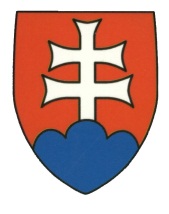 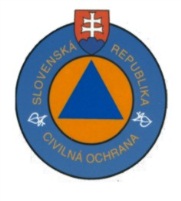 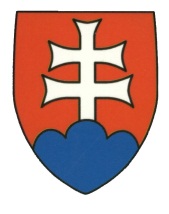 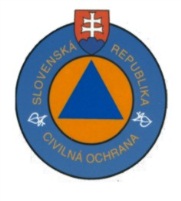 MESAČNÁ SITUAČNÁ SPRÁVAo hlásených mimoriadnych udalostiach a ostatných udalostiach na území Slovenskej republiky a v zahraničí za mesiac júl 2021 so stavom k 31. 7. 2021  24:00 hod.I. Štatistika za mesiac júl 2021Prehľad MU v mesiaci júl 2021Celkový počet MU v mesiaci júl 2021: 81Prehľad MU v mesiaci júl 2021    Grafický prehľad MU v mesiaci júl 2021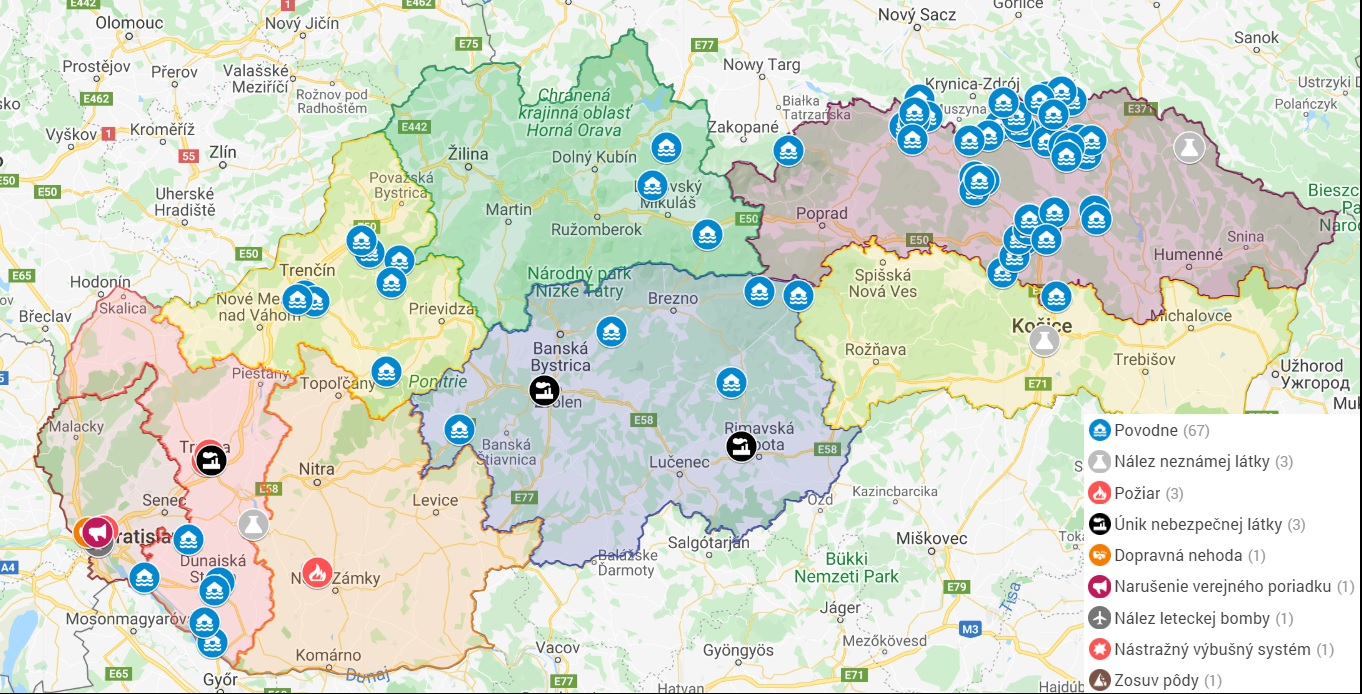 Prehľad výjazdov a rozborov KCHL CO v mesiaci júl 2021 v prípade mimoriadnej udalosti Prehľad MS vyhlásených v mesiaci júl 2021 Prehľad SPA vyhlásených v mesiaci júl 2021Prehľad COVID - 19 k mesiacu júl 2021Na Slovensku evidujeme ku dňu 31.07.2021 celkovo 3 151 619 vykonaných PCR testov, pozitívne testovaných ľudí PCR testami je 392 704 a celkovo bolo vykonaných 37 346 475 antigénových testov, Ag pozitívne testovaných je 384 097 osôb. Celkový počet úmrtí je 12 540. K 31.07.2021 je v nemocniciach hospitalizovaných 46 pacientov s COVID-19.Počet zaočkovaných osôb prvou dávkou je 2 267 380. Počet zaočkovaných osôb druhou dávkou je 1 988 326. II. Prehľad všetkých aktuálne vyhlásených MSGrafický prehľad všetkých aktuálne vyhlásených MS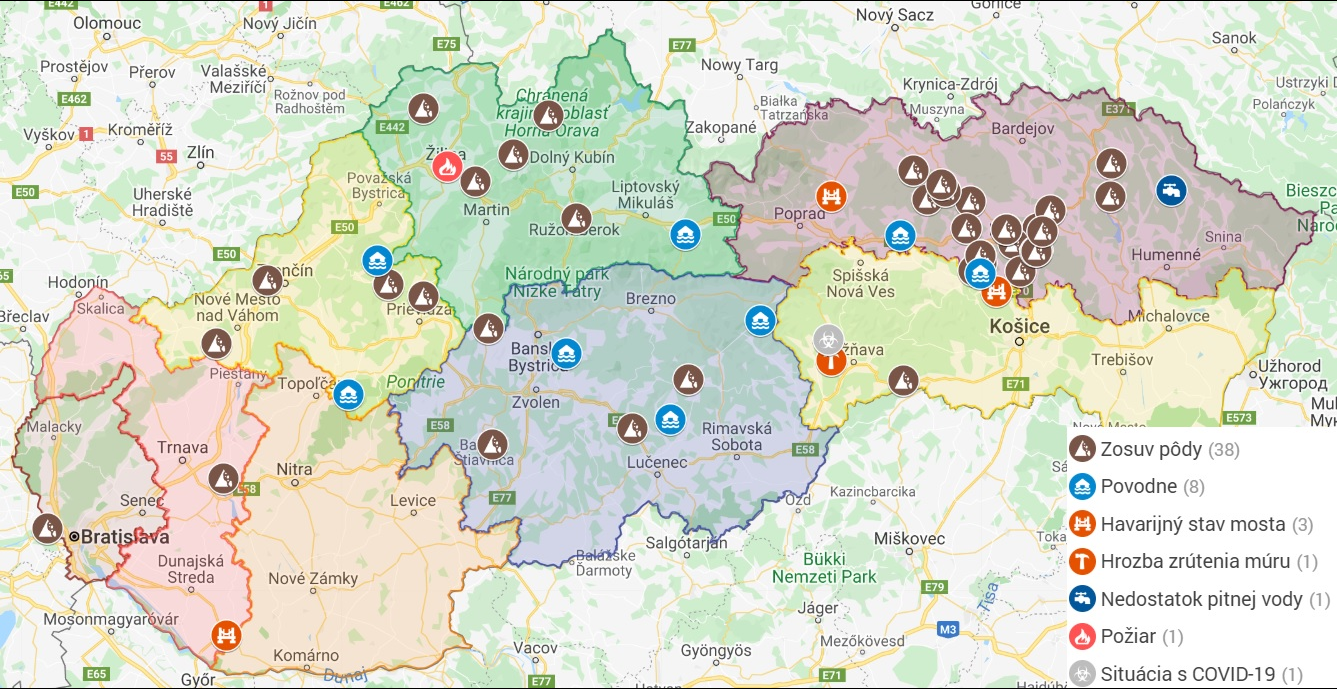 III. Prehľad všetkých aktuálne vyhlásených SPAIV. ZahraničiePrehľad prebiehajúcich aktivácií mechanizmu Únie pre civilnú ochranu (z informačného systému CECIS) k 31.7.2021:Dátum a čas :2. augusta 2021, 13:00 hod.P. č.Mimoriadna udalosťDruh MUKrajOkresObecZačiatok MUKoniec MUVarovanie obyvateľstvaVarovanie obyvateľstvaEvakuáciaPožiadavky na poskytnutie pomociNásledky na ...Následky na ...Následky na ...Následky na ...Následky na ...P. č.Mimoriadna udalosťDruh MUKrajOkresObecZačiatok MUKoniec MUMiestny rozhlasSirénaEvakuáciaPožiadavky na poskytnutie pomociživotezdravímajetkuživ. prostredí1PovodnePovodnePrešovskýBardejovKurov01.07.2021 7:30NIENIENIENIENIENIENIENIE2PovodnePovodnePrešovskýBardejovFrička01.07.2021 7:30NIENIENIENIENIENIENIENIE3PovodnePovodnePrešovskýBardejovRegetovka01.07.2021 9:00NIENIENIENIENIENIENIENIE4PovodnePovodnePrešovskýBardejovRokytov01.07.2021 10:00NIENIENIENIENIENIENIENIE5PovodnePovodnePrešovskýBardejovVaradka01.07.2021 10:30NIENIENIENIENIENIENIENIE6PovodnePovodnePrešovskýBardejovChmeľová01.07.2021 11:30NIENIENIENIENIENIENIENIE7PovodnePovodnePrešovskýBardejovOndavka01.07.2021 11:45NIENIENIENIENIENIENIENIE8PovodnePovodnePrešovskýBardejovHrabské01.07.2021 12:00NIENIENIENIENIENIENIENIE9PovodnePovodnePrešovskýBardejovSveržov01.07.2021 9:00NIENIENIENIENIENIENIENIE10PovodnePovodnePrešovskýBardejovGaboltov01.07.2021 8:00NIENIENIENIENIENIENIENIE11PovodnePovodnePrešovskýBardejovBardejov01.07.2021 12:00NIENIENIENIENIENIENIENIE12PovodnePovodnePrešovskýBardejovStebnícka Huta01.07.2021 9:00NIENIENIENIENIENIENIENIE13PovodnePovodnePrešovskýPrešovŠarišské Bohdanovce02.07.2021 17:10NIENIENIENIENIENIENIENIE14Nález vzorkovnice pri likvidácii školyNález neznámej látkyPrešovskýMedzilaborceMedzilaborce06.07.2021 9:0014.07.2021 11:21NIENIENIEÁNONIENIENIENIE15Nástražný výbušný systém na okresnom súdePoplašná správaBratislavskýBratislavaBratislava07.07.2021 9:0007.07.2021 10:00NIENIENIENIENIENIENIENIE16PovodnePovodnePrešovskýPrešovMiklušovce10.07.2021 8:00NIENIENIENIENIENIENIENIE17PovodnePovodneBanskobystrickýBreznoTelgárt10.07.2021 3:3029.07.2021 7:00NIENIENIENIENIENIENIENIE18PovodnePovodnePrešovskýPrešovMalý Šariš11.07.2021 16:45NIENIENIENIENIENIENIENIE19PovodnePovodnePrešovskýPrešovRokycany11.07.2021 17:00NIENIENIENIENIENIENIENIE20PovodnePovodnePrešovskýBardejovLenartov11.07.2021 17:15NIENIENIENIENIENIENIENIE21PovodnePovodnePrešovskýStará ĽubovňaMníšek nad Popradom11.07.2021 17:15ÁNONIENIENIENIENIEÁNONIE22PovodnePovodnePrešovskýStará ĽubovňaSulín11.07.2021 17:15NIENIENIENIENIENIEÁNONIE23PovodnePovodnePrešovskýPrešovŽupčany11.07.2021 20:0029.07.2021 14:00NIENIENIENIENIENIEÁNONIE24PovodnePovodneBanskobystrickýŽarnovicaVoznica11.07.2021 20:0030.07.2021 10:00NIENIENIENIENIENIENIENIE25PovodnePovodnePrešovskýStará ĽubovňaJarabina12.07.2021 14:00NIENIENIENIENIENIENIENIE26PovodnePovodnePrešovskýStará ĽubovňaKremná12.07.2021 14:00NIENIENIENIENIENIENIENIE27PovodnePovodnePrešovskýStará ĽubovňaHraničné12.07.2021 15:00ÁNONIENIENIENIENIEÁNONIE28PovodnePovodnePrešovskýStará ĽubovňaStará Ľubovňa12.07.2021 15:0019.07.2021 15:00NIENIENIENIENIENIEÁNONIE29PovodnePovodnePrešovskýBardejovZborov12.07.2021 17:10NIENIENIENIENIENIENIENIE30PovodnePovodnePrešovskýSabinovKamenica12.07.2021 15:4421.07.2021 13:30ÁNONIENIENIENIENIENIENIE31PovodnePovodnePrešovskýSabinovMilpoš12.07.2021 15:5521.07.2021 15:00ÁNONIENIENIENIENIENIENIE32PovodnePovodnePrešovskýSabinovLúčka (SB)12.07.2021 16:00ÁNONIENIENIENIENIENIENIE33PovodnePovodnePrešovskýSabinovLipany12.07.2021 16:0030.07.2021 17:00ÁNONIENIENIENIENIENIENIE34PovodnePovodnePrešovskýPrešovVeľký Šariš12.07.2021 6:0021.07.2021 8:00NIENIENIENIENIENIENIENIE35PovodnePovodnePrešovskýPrešovKvačany (PO)13.07.2021 7:00NIENIENIENIENIENIENIENIE36Požiar starej železničnej stanicePožiarTrnavskýTrnavaTrnava13.07.2021 21:1014.07.2021 8:00NIENIENIENIENIENIEÁNONIE37Zosuv pôdyZosuv pôdyPrešovskýPrešovGregorovce13.07.2021 12:0029.07.2021 8:45NIENIENIENIENIENIENIENIE38PovodnePovodnePrešovskýPrešovGregorovce14.07.2021 8:25NIENIENIENIENIENIENIENIE39PovodnePovodneŽilinskýLiptovský MikulášKráľova Lehota15.07.2021 7:00ÁNONIENIENIENIENIEÁNONIE40PovodnePovodnePrešovskýPrešovTulčík15.07.2021 14:15NIENIENIENIENIENIENIENIE41PovodnePovodnePrešovskýPrešovĽubotice15.07.2021 14:0022.07.2021 15:00NIENIENIENIENIENIENIENIE42PovodnePovodneŽilinskýTvrdošínHabovka17.07.2021 13:00NIENIENIENIENIENIENIENIE43PovodnePovodneTrnavskýDunajská StredaMalé Dvorníky17.07.2021 17:0018.07.2021 19:00NIENIENIENIENIENIENIENIE44PovodnePovodneTrnavskýDunajská StredaDunajská Streda17.07.2021 17:3018.07.2021 18:00NIENIENIENIENIENIENIENIE45PovodnePovodneTrnavskýDunajská StredaŇárad17.07.2021 18:4518.07.2021 12:00NIENIENIENIENIENIENIENIE46PovodnePovodneTrnavskýDunajská StredaGabčíkovo17.07.2021 19:3018.07.2021 19:00NIENIENIENIENIENIENIENIE47PovodnePovodneBanskobystrickýRimavská SobotaKlenovec17.07.2021 17:45NIENIENIENIENIENIENIENIE48PovodnePovodneBanskobystrickýBanská BystricaĽubietová18.07.2021 13:0022.07.2021 8:00ÁNONIENIENIENIENIEÁNONIE49PovodnePovodnePrešovskýBardejovHrabovec18.07.2021 18:00ÁNONIENIENIENIENIEÁNONIE50PovodnePovodneTrnavskýDunajská StredaŠamorín18.07.2021 16:1522.07.2021 16:00ÁNONIENIENIENIENIEÁNONIE51PovodnePovodneTrnavskýGalantaJelka18.07.2021 17:0019.07.2021 0:15ÁNONIENIENIENIENIEÁNONIE52PovodnePovodnePrešovskýVranov nad TopľouBabie19.07.2021 11:3023.07.2021 15:00NIENIENIENIENIENIEÁNONIE53PovodnePovodnePrešovskýSvidníkKračúnovce19.07.2021 11:45NIENIENIENIENIENIENIENIE54Výskyt neznámej látky - reštaurácia ShivaÚnik nebezpečnej látkyTrnavskýTrnavaTrnava19.07.2021 12:5320.07.2021 11:58NIENIENIEÁNONIENIENIENIE55PovodnePovodnePrešovskýPopradTatranská Javorina19.07.2021 15:3030.07.2021 16:00NIENIENIENIENIENIENIENIE56Nález leteckej bombyInéBratislavskýBratislavaBratislava20.07.2021 8:3020.07.2021 18:00NIENIEÁNONIENIENIENIENIE57Požiar skladuPožiarNitrianskyNové ZámkyPalárikovo20.07.2021 18:1521.07.2021 12:00ÁNONIENIEÁNONIENIEÁNONIE58Dopravná nehodaDopravná nehodaBratislavskýBratislavaBratislava23.07.2021 8:3323.07.2021 12:58NIENIENIENIEÁNONIENIENIE59Narušenie verejného poriadkuInéBratislavskýBratislavaBratislava23.07.2021 8:0023.07.2021 21:45NIENIENIENIENIEÁNONIENIE60PožiarPožiarTrnavskýTrnavaTrnava23.07.2021 14:3823.07.2021 16:34NIENIEÁNONIENIEÁNOÁNONIE61PovodnePovodneTrenčianskyIlavaZliechov25.07.2021 23:30NIENIENIENIENIENIENIENIE62PovodnePovodneTrenčianskyIlavaKošecké Podhradie25.07.2021 23:00NIENIENIENIENIENIENIENIE63PovodnePovodneTrenčianskyTrenčínTrenčianska Turná26.07.2021 0:15NIENIENIENIENIENIENIENIE64PovodnePovodneTrenčianskyTrenčínMníchova Lehota26.07.2021 0:00NIENIENIENIENIENIENIENIE65PovodnePovodneTrenčianskyIlavaKošeca26.07.2021 4:00NIENIENIENIENIENIENIENIE66PovodnePovodneTrenčianskyPrievidzaValaská Belá26.07.2021 6:00ÁNONIENIENIENIENIEÁNONIE67PovodnePovodneBanskobystrickýBreznoPohorelá26.07.2021 7:45NIENIENIENIENIENIENIENIE68PovodnePovodneTrenčianskyPartizánskePartizánske26.07.2021 8:00NIENIENIENIENIENIENIENIE69Únik látky do rieky HronÚnik nebezpečnej látkyBanskobystrickýZvolenBudča26.07.2021 6:00NIENIENIENIENIENIENIEÁNO70PovodnePovodneTrenčianskyTrenčínTrenčianske Stankovce26.07.2021 12:0029.07.2021 18:00NIENIENIENIENIENIENIENIE71PovodnePovodnePrešovskýStará ĽubovňaRuská Voľa nad Popradom27.07.2021 15:45NIENIENIENIENIENIENIENIE72PovodnePovodnePrešovskýBardejovHažlín27.07.2021 17:00ÁNONIENIENIENIENIENIENIE73PovodnePovodnePrešovskýBardejovŠašová27.07.2021 17:00ÁNONIENIENIENIENIENIENIE74PovodnePovodnePrešovskýBardejovKomárov27.07.2021 15:00ÁNONIENIENIENIENIEÁNONIE75PovodnePovodnePrešovskýSvidníkCernina27.07.2021 17:30ÁNONIENIENIENIENIEÁNONIE76PovodnePovodnePrešovskýSabinovLúčka (SB)27.07.2021 20:00NIENIENIENIENIENIENIENIE77PovodnePovodnePrešovskýBardejovHrabovec27.07.2021 17:00NIENIENIENIENIENIENIENIE78PovodnePovodnePrešovskýBardejovVyšná Voľa28.07.2021 8:15NIENIENIENIENIENIENIENIE79Únik neznámej látky do priestorov firmy a okoliaÚnik nebezpečnej látkyBanskobystrickýRimavská SobotaKružno29.07.2021 18:3030.07.2021 10:00NIENIENIENIENIENIENIENIE80Nález neznámej látky v bazéneNález neznámej látkyTrnavskýGalantaKajal29.07.2021 20:00NIENIENIEÁNONIENIENIENIE81Nález neznámej kryštalickej látky na detskom ihriskuNález neznámej látkyKošickýKošiceKošice30.07.2021 8:15NIENIENIEÁNONIENIENIENIEPor. čísloŽiadosť na zásah KCHL prijatáŽiadosť na zásah KCHL prijatáVzťahuje sa k MUPožadovaná pomocPríkaz na zásah vydanýZásah ukončenýVyhodnotenie zásahu KCHLVyhodnotenie zásahu KCHLPor. čísloDátum a časOd kohoNázov mimoriadnej udalostiMateriál / Sily a prostriedkyDátum a časDátum a časDátum a časStručné vyhodnotenie zásahu106.07.2021 11:14KS IZS PrešovNález vzorkovnice pri likvidácii školyKCHL Jasov06.07.2021 12:1514.07.2021 11:0014.07.2021 11:21Keďže ide o materiál CO, ktorý už mal byť zlikvidovaný (zber a následná likvidácia prebiehala v 90-tych rokoch minulého storočia prostredníctvom VTÚ CO Slovenská Ľupča), bude tento materiál dočasne uložený v sklade nebezpečných látok KCHL CO v Jasove do jeho následnej likvidácie prostredníctvom oddelenia radiačnej, chemickej a biologickej bezpečnosti CBTČ MV SR Topoľčianky, pracovisko Slovenská Ľupča. 219.07.2021 17:00KS IZS TrnavaVýskyt neznámej látky - reštaurácia ShivaKCHL Nitra20.07.2021 0:0020.07.2021 11:5820.07.2021 11:58Analýzou vzoriek bolo zistené, že ovzdušie obsahovalo zastúpené nasledovné látky:
- xylén (všetky izoméry: orto, meta aj para) 
- n,n-dimetylacetamid
- fenol
- trimetylbenzény (taktiež všetky konformačné izoméry) 
- dibutylftalát
- uhľovodíky C19; C20 a vyššie
Z hľadiska množstva bol najvýznamnejšou mierou zastúpený Xylén; n,n-dimetylacetamid; a fenol. Množstvá týchto látok neboli výrazné, avšak vzhľadom na ich výrazný dráždivý charakter a vzájomnú kombináciu môžu spôsobovať nepríjemný vnem už vo veľmi nízkych koncentráciách. Tieto látky majú spoločnú klasifikáciu nebezpečenstva – respiračná senzibilizácia, t. j. dráždivé účinky na horné cesty dýchacie. Látka fenol je tiež toxická, jej škodlivý účinok pri nízkych koncentráciách sa môže prejavovať bolesťou hlavy. 
Látky n,n-dimetylacetamid a dibutylftalát sú používané ako plastifikátory pri výrobe rôznych plastových výrobkov a môžu sa z nich uvoľňovať pri tepelnom namáhaní. Taktiež látka fenol sa môže uvoľňovať pri tepelnom namáhaní fenol-formaldehydových polymérov. Látky xylén a trimetylbenzén, obe v zastúpení ako zmes všetkých izomérov, sú bežne používaná ako súčasť riedidla, resp. rozpúšťadiel na riedenie a čistenie syntetických náterových hmôt. 
Nakoľko zápach je prítomný len posledných niekoľko dní, je možné, že došlo k použitiu farbiacich látok s nedostatočným odvetraním. V opačnom prípade je potrebné vziať do úvahy aj možnosť, že dochádza k zahrievaniu plastového materiálu, napr. káblové chrániče. 320.07.2021 20:00KS IZS NitraPožiar skladuKCHL Nitra20.07.2021 20:15 20.07.2021 23:1521.07.2021 11:38Bolo vykonávané meranie dávkového príkonu ionizujúceho žiarenia a merania pre ukazovatele: dusitany, amoniak, metylamín, oxid uhličitý, sulfán, fosfán, fosgén, kyanidy, sírovodík, množstvo prachových častíc v lokalite Nové Zámky, obec Palárikovo.
V oblasti prevldali dobré poveternostné podmienky. Pri meraniach boli zistené nasledovné hodnoty škodlivých látok. Hodnota dávkového príkonu bola na úrovni prírodného pozadia, hodnota koncentrácie oxidu uhličitého bola v rozsahu 300 ppm - 600 ppm, čo zodpovedá hodnotám koncentrácie oxidu uhličitého v mestách. Najvyšší prístupný expozičný limit NPEL priemerný pre pracovné prostredie je 5 000 ppm. Hodnoty ostatných ukazovateľov boli vždy nulové. Všetky vykonávané analýzy sa vzťahujú na ovzdušie bez viditeľného zadymenia, ale zápach dymu bolo cítiť.430.07.2021 8:43KS IZS KošiceNález neznámej kryštalickej látky na detskom ihriskuKCHL Jasov30.07.2021 9:22 30.07.202112:45 02.08.202111:32Biela kryštalická látka bola stanovená ako síran vápenatý. Síran vápenatý nie je klasifikovaná ako nebezpečná látka.
 530.07.2021 14:58KS IZS TrnavaNález neznámej látky v bazéneKCHL Nitra30.07.2021 15:25P. č.Druh MSKrajOkresObecVyhlásená MSOdvolaná MSVyhlásilP. č.Druh MSKrajOkresObecVyhlásená MSOdvolaná MSVyhlásil1PovodnePrešovskýPrešovMiklušovce13.07.2021 11:00starostka2Zosuv pôdyPrešovskýPrešovGregorovce14.07.2021 9:4929.07.2021 8:45starostka3PovodneŽilinskýLiptovský MikulášKráľova Lehota15.07.2021 7:00starosta4PovodneTrenčianskyIlavaZliechov25.07.2021 23:30starosta5PovodnePrešovskýBardejovKomárov27.07.2021 15:1529.07.2021 14:00starostaP. č.KrajOkresObecVyhlásený 2SPAOdvolaný 2SPAVyhlásený 3SPAOdvolaný 3SPAVyhlásený 2SPAOdvolaný 2SPAVyhlásilVyhlásenie1PrešovskýBardejovKurov01.07.2021 7:3015.07.2021 12:2015.07.2021 12:2016.07.2021 12:0016.07.2021 12:00starosta3SPA2PrešovskýBardejovFrička01.07.2021 7:3001.07.2021 11:0001.07.2021 11:00starosta3SPA3PrešovskýBardejovRegetovka01.07.2021 9:0001.07.2021 15:0001.07.2021 14:00starosta3SPA4PrešovskýBardejovRokytov01.07.2021 10:0001.07.2021 19:0001.07.2021 19:00starosta3SPA5PrešovskýBardejovVaradka01.07.2021 10:30starosta2SPA6PrešovskýBardejovChmeľová01.07.2021 11:30starosta2SPA7PrešovskýBardejovOndavka01.07.2021 11:45starosta2SPA8PrešovskýBardejovHrabské01.07.2021 12:00starosta2SPA9PrešovskýBardejovSveržov01.07.2021 9:00starosta2SPA10PrešovskýBardejovGaboltov01.07.2021 8:00starosta2SPA11PrešovskýBardejovBardejov01.07.2021 12:00prednosta2SPA12PrešovskýPrešovŠarišské Bohdanovce02.07.2021 17:10starosta2SPA13PrešovskýBardejovStebnícka Huta01.07.2021 9:0001.07.2021 15:0001.07.2021 15:00starosta3SPA14PrešovskýPrešovMiklušovce10.07.2021 8:0023.07.2021 18:0023.07.2021 18:00starosta3SPA15BanskobystrickýBreznoTelgárt10.07.2021 4:2029.07.2021 7:00starostka2SPA16PrešovskýPrešovMalý Šariš11.07.2021 16:4529.07.2021 10:0029.07.2021 10:00starosta3SPA17PrešovskýPrešovRokycany11.07.2021 17:0027.07.2021 15:0027.07.2021 15:00starosta3SPA18PrešovskýBardejovLenartov11.07.2021 17:1513.07.2021 15:0013.07.2021 15:00starostka3SPA19PrešovskýStará ĽubovňaMníšek nad Popradom11.07.2021 17:3016.07.2021 18:0016.07.2021 18:00starosta3SPA20PrešovskýStará ĽubovňaSulín11.07.2021 17:3016.07.2021 18:0016.07.2021 18:00starostka3SPA21PrešovskýPrešovŽupčany11.07.2021 20:0021.07.2021 18:0021.07.2021 18:0029.07.2021 14:00starosta3SPA22BanskobystrickýŽarnovicaVoznica12.07.2021 7:0030.07.2021 10:00starosta2SPA23PrešovskýStará ĽubovňaJarabina12.07.2021 14:0022.07.2021 15:0022.07.2021 15:00starostka3SPA24PrešovskýStará ĽubovňaKremná12.07.2021 14:3019.07.2021 15:0019.07.2021 15:00starostka3SPA25PrešovskýStará ĽubovňaHraničné12.07.2021 15:0021.07.2021 15:0021.07.2021 15:00starosta3SPA26PrešovskýStará ĽubovňaStará Ľubovňa12.07.2021 15:0015.07.2021 16:0015.07.2021 16:0019.07.2021 15:00primátor3SPA27PrešovskýBardejovZborov12.07.2021 17:1013.07.2021 8:0013.07.2021 8:00starosta3SPA28PrešovskýSabinovKamenica12.07.2021 15:4413.07.2021 6:3013.07.2021 6:3021.07.2021 13:30starosta3SPA29PrešovskýSabinovMilpoš12.07.2021 15:5514.07.2021 14:0014.07.2021 14:0021.07.2021 15:00starosta3SPA30PrešovskýSabinovLúčka (SB)12.07.2021 16:0014.07.2021 13:3014.07.2021 13:30starosta3SPA31PrešovskýSabinovLipany12.07.2021 16:0014.07.2021 8:0014.07.2021 8:0030.07.2021 17:00primátor3SPA32PrešovskýPrešovVeľký Šariš12.07.2021 6:0014.07.2021 10:3014.07.2021 10:3021.07.2021 8:00primátor3SPA33PrešovskýPrešovKvačany (PO)13.07.2021 7:0014.07.2021 17:3014.07.2021 17:30starosta3SPA34ŽilinskýLiptovský MikulášKráľova Lehota15.07.2021 7:0015.07.2021 15:0015.07.2021 15:00starosta3SPA35PrešovskýPrešovTulčík15.07.2021 14:1527.07.2021 12:0027.07.2021 12:00starostka3SPA36PrešovskýPrešovĽubotice15.07.2021 14:0019.07.2021 10:0019.07.2021 10:0022.07.2021 15:00starosta3SPA37PrešovskýPrešovGregorovce14.07.2021 8:2527.07.2021 18:0027.07.2021 18:00starosta3SPA38ŽilinskýTvrdošínHabovka17.07.2021 14:0018.07.2021 8:0018.07.2021 8:00starosta3SPA39TrnavskýDunajská StredaMalé Dvorníky17.07.2021 17:0018.07.2021 13:0018.07.2021 13:0018.07.2021 19:00starosta3SPA40TrnavskýDunajská StredaDunajská Streda17.07.2021 17:3018.07.2021 9:0018.07.2021 9:0018.07.2021 18:00primátor3SPA41TrnavskýDunajská StredaŇárad17.07.2021 18:4517.07.2021 22:4517.07.2021 22:4518.07.2021 12:00starosta3SPA42TrnavskýDunajská StredaGabčíkovo17.07.2021 19:3018.07.2021 11:0018.07.2021 11:0018.07.2021 19:00primátor3SPA43BanskobystrickýRimavská SobotaKlenovec17.07.2021 18:0019.07.2021 12:0019.07.2021 12:00starosta3SPA44BanskobystrickýBanská BystricaĽubietová18.07.2021 13:0020.07.2021 12:0020.07.2021 12:0022.07.2021 8:00starosta3SPA45PrešovskýBardejovHrabovec18.07.2021 18:0018.07.2021 20:0018.07.2021 20:00starosta3SPA46TrnavskýDunajská StredaŠamorín18.07.2021 17:0019.07.2021 10:0019.07.2021 10:0022.07.2021 16:00primátor3SPA47TrnavskýGalantaJelka18.07.2021 17:0019.07.2021 0:15starosta2SPA48PrešovskýVranov nad TopľouBabie19.07.2021 12:0023.07.2021 15:00starosta2SPA49PrešovskýSvidníkKračúnovce19.07.2021 11:4519.07.2021 12:5019.07.2021 12:50zástupca starostu obce 3SPA50PrešovskýPopradTatranská Javorina19.07.2021 15:3030.07.2021 16:00starosta2SPA51TrenčianskyTrenčínTrenčianska Turná26.07.2021 0:1529.07.2021 6:0029.07.2021 6:00starosta3SPA52TrenčianskyTrenčínMníchova Lehota26.07.2021 0:0028.07.2021 15:3028.07.2021 15:30starosta3SPA53TrenčianskyIlavaZliechov25.07.2021 23:30starosta3SPA54TrenčianskyIlavaKošecké Podhradie25.07.2021 23:0029.07.2021 16:0029.07.2021 16:00starosta3SPA55TrenčianskyIlavaKošeca26.07.2021 4:0027.07.2021 6:0027.07.2021 6:0027.07.2021 8:00starosta3SPA56TrenčianskyPrievidzaValaská Belá26.07.2021 6:00starosta3SPA57BanskobystrickýBreznoPohorelá26.07.2021 8:00starosta2SPA58TrenčianskyPartizánskePartizánske26.07.2021 8:00prednosta OÚ Partizánske2SPA59TrenčianskyTrenčínTrenčianske Stankovce26.07.2021 12:0029.07.2021 18:00zástupca starostu obce 2SPA60PrešovskýStará ĽubovňaRuská Voľa nad Popradom27.07.2021 15:4528.07.2021 15:0028.07.2021 15:00starosta3SPA61PrešovskýBardejovHažlín27.07.2021 17:0028.07.2021 12:0028.07.2021 12:00starosta3SPA62PrešovskýBardejovŠašová27.07.2021 17:0028.07.2021 6:0028.07.2021 6:00starosta3SPA63PrešovskýBardejovKomárov27.07.2021 20:0029.07.2021 14:0029.07.2021 14:00starosta3SPA64PrešovskýSvidníkCernina27.07.2021 17:3028.07.2021 7:3028.07.2021 7:30starostka3SPA65PrešovskýBardejovVyšná Voľa28.07.2021 8:1528.07.2021 18:3028.07.2021 18:30starosta3SPA66PrešovskýSabinovLúčka (SB)27.07.2021 20:0028.07.2021 11:3028.07.2021 11:30starosta3SPA67PrešovskýBardejovHrabovec27.07.2021 17:0029.07.2021 10:0029.07.2021 10:00starosta3SPAP. č.Druh MSKrajOkresObecVyhlásilVyhlásená MSOdvolaná MSP. č.Druh MSKrajOkresObecVyhlásilVyhlásená MSOdvolaná MS1Zosuv pôdyPrešovskýStropkovKrušinecStarosta26.6.2009 16:452Zosuv pôdyPrešovskýStropkovMiňovceStarosta18.5.2010 14:003Zosuv pôdyPrešovskýPrešovŽipovStarosta2.6.2010 10:004Zosuv pôdyPrešovskýPrešovKapušanyStarosta7.6.2010 12:005Zosuv pôdyPrešovskýSabinovBrezovičkaStarosta7.6.2010 18:306Zosuv pôdyPrešovskýSabinovPečovská N. VesStarosta11.6.2010 16:007Zosuv pôdyPrešovskýPrešovPrešovPrimátor25.6.2010 10:008Zosuv pôdyPrešovskýSabinovĎačovStarosta26.7.2010 12:009Zosuv pôdyPrešovskýSabinovKrivanyStarosta28.7.2011 15:0010Zosuv pôdyPrešovskýPrešovRuská Nová Ves (rekreačná chatová oblasť)Starosta16.12.2011 15:0011Zosuv pôdyPrešovskýPrešovRuská Nová Ves (obytná časť)Starosta27.6.2012 12:0012Zosuv pôdyPrešovskýSabinovBajerovceStarosta30.5.2013 9:0013Zosuv pôdyPrešovskýPrešovKvačanyStarosta22.5.2014 08.0014Nedostatok pitnej vodyPrešovskýMedzilaborceVolicaStarosta22.7.2014 8:0015Zosuv pôdyTrenčianskyNové Mesto nad VáhomHrachovišteStarosta17.9.2014 11:5016Zosuv pôdyPrešovskýPrešovPročStarosta23.10.2014 14:2017Zosuv pôdyPrešovskýPrešovPetrovany Starosta25.3.2015 14:0018Zosuv pôdy PrešovskýPrešovVeľký ŠarišPrimátor3.12.2015 8:4519Zosuv pôdyBratislavskýBratislavaBratislava - mestská časť DevínPrimátor3.7.2016 18:0020Zosuv pôdyPrešovskýPrešovRuská Nová VesStarosta7.12.2016 10:3021Zosuv pôdyŽilinskýTurčianske TepliceTurčekStarostka 15.8.2018 12:0022Zosuv pôdyTrenčianskyPrievidzaPoluvsieStarosta30.1.2019 14:0023Havarijný stav mosta - cestyPrešovskýSninaZbojStarosta14.10.2019 12:0016.07.2021 8:0024Zosuv pôdyŽilinskýŽilinaTerchováStarosta3.12.2019 9:0025Havarijný stav mosta - cestyPrešovskýKežmarokKežmarokStarosta17.12.2019 15:3026Ohrozenie zdravia II. SPA – ekologická haváriaKošickýVšetky okresy Košického krajaKošický krajPrednosta OÚ Košice22.1.2020 15:0027Únik nebezpečnej látkyPrešovskýVšetky okresy Prešovského krajaPrešovský krajPrednosta OÚ Prešov22.1.2020 15:0028Zosuv pôdyŽilinskýNámestovoOravská LesnáStarosta3.2.2020 15:0029Pandémia koronavírusuVŠETKY OKRESY SRVŠETKY KRAJE SRCELÉ ÚZEMIE SRVláda SR12.3.2020 6:0030PovodneBanskobystrickýBanská BystricaOravceStarostka18.6.2020 1:0131Zosuv pôdyPrešovskýPrešovHermanovceStarosta 23.6.2020 14:0032Zosuv pôdyŽilinskýČadcaDlhá nad KysucouStarostka3.7.2020 13:0033Havarijný stav mosta - cestyBanskobystrickýRevúcaOKRES RevúcaPrednosta OÚ3.7.2020 13:0034Zosuv pôdyPrešovskýPrešovKlenovStarostka21.7.2020 10:0035Zosuv pôdyŽilinskýŽilinaNezbudská LúčkaStarostka29.7.2020 16:0036Havarijný stav mosta - cestyKošickýKošice - okolieOkres Košice-okoliePrednostka OÚ12.8.2020 18:0037Zosuv pôdyTrenčianskyPrievidzaČavojStarostka7.9.2020 13:3038Zosuv pôdyTrnavskýGalantaVinohrady nad VáhomStarostka15.10.2020 10:3039Zosuv pôdyBanskobystrickýLučenecMýtnaStarostka15.10.2020 17:3040PovodneBanskobystrickýRevúcaMuránska HutaStarosta 21.10.2020 11:0041Zosuv pôdyTrenčianskyPrievidzaMalá ČausaStarosta4.12.2020 13:0020.07.2021 12:0042Havarijný stav mosta - cestyTrnavskýDunajská StredaVeľký MederPrimátor7.1.2021 7:0043Zosuv pôdyBanskobystrickýBanská ŠtiavnicaSvätý AntonStarosta08.02.2021 16:0044Zosuv pôdyTrenčianskyTrenčínDrietomaStarosta03.03.2021 10:0045Zvýšené epidemiologické rizikoKošickýRožňavaNižná SlanáStarosta12.03.2021 18:0046Zosuv pôdyŽilinskýDolný KubínBzinyStarosta 13.03.2021 18:0007.06.2021 14:0047Zosuv pôdyPrešovskýPrešovVeľký ŠarišPrimátor19.03.2021 11:3048Zosuv pôdy, Havarijný stav mosta - cestyKošickýRožňavaHrhovStarosta 23.03.2021 8:0049Zosuv pôdyPrešovskýPrešovŽipovStarosta01.04.2021 18:3050PovodneŽilinskýLiptovský MikulášZávažná PorubaStarosta06.04.2021 15:0030.7.2021 8:0051Zosuv pôdyPrešovskýPrešovTrnkovStarosta29.04.2021 11:0052Zosuv pôdyŽilinskýRužomberokRužomberokPrimátor30.04.2021 11:0053PožiarŽilinskýŽilinaŽilinaPrimátor14.05.2021 22:3054PovodneTrenčianskyPartizánskeKlátova Nová Vesstarosta17.05.2021 16:0055PovodnePrešovskýLevočaLúčka (LE)starosta18.05.2021 12:0056Zosuv pôdyBanskobystrickýPoltárUtekáčstarosta19.05.2021 7:3057Zosuv pôdyBanskobystrickýBanská BystricaOKRES Banská Bystricaprednosta OÚ BB24.05.2021 14:3058Hrozba zrútenia múru na cestu II. triedyKošickýRožňavaRožňavské BystréStarostka24.05.2021 13:0059PovodneTrnavskýSkalicaDubovceStarosta21.06.2021 21:0012.07.2021 9:0060PovodneŽilinskýČadcaKlokočov (CA)Starostka25.06.2021 6:009.7.2021 12:0061PovodneBanskobystrickýPoltárHradište (PT)Starostka26.06.2021 12:0062PovodnePrešovskýPrešovMiklušovceStarostka13.07.2021 11:0063PovodneŽilinskýLiptovský MikulášKráľova LehotaStarosta15.07.2021 7:0064PovodneTrenčianskyIlavaZliechovStarosta25.07.2021 23:30P. č.KrajOkresObecVyhlásený 2SPAOdvolaný 2SPAVyhlásený 3SPAOdvolaný 3SPAVyhlásený 2SPAOdvolaný 2SPAVyhlásilVyhlásenie1PrešovskýSninaPichne18.08.2020 18:0026.08.2020 13:0026.08.2020 13:00starosta2SPA2KošickýMichalovceVojany25.01.2021 1:0026.01.2021 9:0026.01.2021 9:00starosta2SPA3PrešovskýBardejovNižná Voľa01.05.2021 21:0003.05.2021 12:0003.05.2021 12:00starosta2SPA4PrešovskýStropkovGribov01.05.2021 22:30starosta2SPA5PrešovskýMedzilaborceČertižné01.05.2021 21:00starosta2SPA6PrešovskýStropkovVislava01.05.2021 23:00starosta2SPA7PrešovskýStropkovBukovce02.05.2021 9:30starosta2SPA8PrešovskýBardejovBartošovce16.05.2021 18:3017.05.2021 13:0017.05.2021 13:00starosta2SPA9PrešovskýBardejovJedlinka16.05.2021 18:4017.05.2021 9:3017.05.2021 9:30starostka2SPA10BanskobystrickýŽarnovicaRudno nad Hronom17.05.2021 15:3021.05.2021 12:0021.05.2021 12:00starosta2SPA11BanskobystrickýBanská BystricaMalachov17.05.2021 18:0019.05.2021 14:0019.05.2021 14:00starostka2SPA12BanskobystrickýBanská BystricaTajov17.05.2021 16:4521.05.2021 7:0021.05.2021 7:00starosta2SPA13TrenčianskyPartizánskeKlátova Nová Ves17.05.2021 16:0002.07.2021 9:0002.07.2021 9:00starosta2SPA14ŽilinskýMartinDolný Kalník17.05.2021 19:0018.05.2021 14:0018.05.2021 14:00starosta2SPA15ŽilinskýTurčianske TepliceTurček17.05.2021 19:0018.05.2021 12:0018.05.2021 12:00starosta2SPA16BanskobystrickýZvolenOčová17.05.2021 23:0018.05.2021 2:4518.05.2021 2:4519.05.2021 8:0019.05.2021 8:00starosta2SPA17BanskobystrickýBanská BystricaOKRES Banská Bystrica18.05.2021 0:0020.05.2021 12:0020.05.2021 12:00prednosta OÚ2SPA18ŽilinskýLiptovský MikulášLiptovský Ján18.05.2021 6:0018.05.2021 10:3018.05.2021 10:30starosta 2SPA19ŽilinskýRužomberokLiptovské Revúce17.05.2021 19:4019.05.2021 16:0019.05.2021 16:00starosta2SPA20ŽilinskýRužomberokLudrová18.05.2021 8:00starosta2SPA21ŽilinskýLiptovský MikulášLiptovský Mikuláš18.05.2021 7:0018.05.2021 14:0018.05.2021 14:00primátor 2SPA22PrešovskýLevočaNižné Repaše18.05.2021 5:0022.05.2021 7:0022.05.2021 7:00starosta2SPA23BanskobystrickýZvolenLieskovec (ZV)18.05.2021 3:3018.05.2021 4:1518.05.2021 4:1518.05.2021 14:3018.05.2021 14:30starosta2SPA24PrešovskýLevočaLúčka (LE)18.05.2021 9:3026.05.2021 12:0026.05.2021 12:00starosta2SPA25PrešovskýPrešovPetrovany18.05.2021 5:0021.05.2021 13:0021.05.2021 13:00starosta2SPA26PrešovskýVranov nad TopľouDavidov18.05.2021 6:00starosta2SPA27PrešovskýStará ĽubovňaPodolínec18.05.2021 15:00starosta2SPA28PrešovskýBardejovRešov18.05.2021 8:0019.05.2021 13:0019.05.2021 13:00starosta2SPA29BanskobystrickýŽarnovicaBrehy17.05.2021 15:0018.05.2021 15:0018.05.2021 15:0019.05.2021 15:0019.05.2021 15:00starosta2SPA30BanskobystrickýBanská BystricaBanská Bystrica17.05.2021 20:3021.05.2021 12:0021.05.2021 12:00primátor2SPA31BanskobystrickýBanská BystricaHiadeľ18.05.2021 0:0020.05.2021 12:0020.05.2021 12:00starosta2SPA32BanskobystrickýBanská BystricaĽubietová18.05.2021 0:0020.05.2021 12:0020.05.2021 12:00starosta2SPA33BanskobystrickýBanská BystricaDúbravica18.05.2021 0:0020.05.2021 12:0020.05.2021 12:00starosta2SPA34BanskobystrickýBanská BystricaČerín18.05.2021 0:0020.05.2021 12:0020.05.2021 12:00starosta2SPA35BanskobystrickýBanská BystricaStaré Hory18.05.2021 0:0020.05.2021 12:0020.05.2021 12:00starosta2SPA36BanskobystrickýBanská BystricaSebedín-Bečov18.05.2021 0:0020.05.2021 12:0020.05.2021 12:00starosta2SPA37BanskobystrickýBanská BystricaPohronský Bukovec18.05.2021 0:0020.05.2021 12:0020.05.2021 12:00starosta2SPA38BanskobystrickýBanská BystricaOravce18.05.2021 0:0020.05.2021 12:0020.05.2021 12:00starosta2SPA39ŽilinskýRužomberokLiptovské Sliače17.05.2021 21:15starosta2SPA40ŽilinskýRužomberokRužomberok19.05.2021 9:1520.05.2021 12:0020.05.2021 12:00primátor2SPA41BanskobystrickýBanská BystricaBrusno18.05.2021 0:0020.05.2021 12:0020.05.2021 12:00Prednosta OÚ BB2SPA42PrešovskýLevočaVyšné Repaše21.05.2021 9:30starosta2SPA43ŽilinskýMartinNecpaly22.05.2021 9:00starosta2SPA44ŽilinskýRužomberokLikavka21.06.2021 18:1522.06.2021 16:0022.06.2021 16:00starosta2SPA45ŽilinskýRužomberokLisková21.06.2021 19:0022.06.2021 13:1522.06.2021 13:15starosta2SPA46BanskobystrickýPoltárHradište (PT)26.06.2021 12:00starostka3SPA47PrešovskýBardejovVyšný Tvarožec30.06.2021 15:00starosta2SPA48PrešovskýBardejovNižný Tvarožec30.06.2021 15:00starostka2SPA49PrešovskýBardejovRichvald30.06.2021 15:0027.07.2021 17:0027.07.2021 17:0028.07.2021 17:1728.07.2021 17:00starostka2SPA50PrešovskýBardejovStebník30.06.2021 15:30starosta2SPA51PrešovskýBardejovBecherov30.06.2021 15:4501.07.2021 9:0001.07.2021 9:0001.07.2021 13:0001.07.2021 13:00starosta2SPA52PrešovskýStará ĽubovňaNová Ľubovňa30.06.2021 23:3002.07.2021 14:0002.07.2021 14:00starostka2SPA53PrešovskýBardejovPetrová30.06.2021 22:0002.07.2021 8:0002.07.2021 8:00starosta2SPA54PrešovskýBardejovKurov01.07.2021 7:3015.07.2021 12:2015.07.2021 12:2016.07.2021 12:0016.07.2021 12:00starosta2SPA55PrešovskýBardejovFrička01.07.2021 7:3001.07.2021 11:0001.07.2021 11:00starosta2SPA56PrešovskýBardejovRegetovka01.07.2021 9:0001.07.2021 15:0001.07.2021 14:00starosta2SPA57PrešovskýBardejovRokytov01.07.2021 10:0001.07.2021 19:0001.07.2021 19:00starosta2SPA58PrešovskýBardejovVaradka01.07.2021 10:30starosta2SPA59PrešovskýBardejovChmeľová01.07.2021 11:30starosta2SPA60PrešovskýBardejovOndavka01.07.2021 11:45starosta2SPA61PrešovskýBardejovHrabské01.07.2021 12:00starosta2SPA62PrešovskýBardejovSveržov01.07.2021 9:00starosta2SPA63PrešovskýBardejovGaboltov01.07.2021 8:00starosta2SPA64PrešovskýBardejovBardejov01.07.2021 12:00prednosta2SPA65PrešovskýPrešovŠarišské Bohdanovce02.07.2021 17:10starosta2SPA66PrešovskýBardejovStebnícka Huta01.07.2021 9:0001.07.2021 15:0001.07.2021 15:00starosta2SPA67PrešovskýPrešovMiklušovce10.07.2021 8:0023.07.2021 18:0023.07.2021 18:00starosta2SPA68PrešovskýPrešovMalý Šariš11.07.2021 16:4529.07.2021 10:0029.07.2021 10:00starosta2SPA69PrešovskýPrešovRokycany11.07.2021 17:0027.07.2021 15:0027.07.2021 15:00starosta2SPA70PrešovskýBardejovLenartov11.07.2021 17:1513.07.2021 15:0013.07.2021 15:00starostka2SPA71PrešovskýStará ĽubovňaMníšek nad Popradom11.07.2021 17:3016.07.2021 18:0016.07.2021 18:00starosta2SPA72PrešovskýStará ĽubovňaSulín11.07.2021 17:3016.07.2021 18:0016.07.2021 18:00starostka2SPA73PrešovskýStará ĽubovňaJarabina12.07.2021 14:0022.07.2021 15:0022.07.2021 15:00starostka2SPA74PrešovskýStará ĽubovňaKremná12.07.2021 14:3019.07.2021 15:0019.07.2021 15:00starostka2SPA75PrešovskýStará ĽubovňaHraničné12.07.2021 15:0021.07.2021 15:0021.07.2021 15:00starosta2SPA76PrešovskýBardejovZborov12.07.2021 17:1013.07.2021 8:0013.07.2021 8:00starosta2SPA77PrešovskýSabinovLúčka (SB)12.07.2021 16:0014.07.2021 13:3014.07.2021 13:30starosta2SPA78PrešovskýPrešovKvačany (PO)13.07.2021 7:0014.07.2021 17:3014.07.2021 17:30starosta2SPA79ŽilinskýLiptovský MikulášKráľova Lehota15.07.2021 7:0015.07.2021 15:0015.07.2021 15:00starosta2SPA80PrešovskýPrešovTulčík15.07.2021 14:1527.07.2021 12:0027.07.2021 12:00starostka2SPA81PrešovskýPrešovGregorovce14.07.2021 8:2527.07.2021 18:0027.07.2021 18:00starosta2SPA82ŽilinskýTvrdošínHabovka17.07.2021 14:0018.07.2021 8:0018.07.2021 8:00starosta2SPA83BanskobystrickýRimavská SobotaKlenovec17.07.2021 18:0019.07.2021 12:0019.07.2021 12:00starosta2SPA84PrešovskýBardejovHrabovec18.07.2021 18:0018.07.2021 20:0018.07.2021 20:00starosta2SPA85PrešovskýSvidníkKračúnovce19.07.2021 11:4519.07.2021 12:5019.07.2021 12:50zástupca starostu obce 2SPA86TrenčianskyTrenčínTrenčianska Turná26.07.2021 0:1529.07.2021 6:0029.07.2021 6:00starosta2SPA87TrenčianskyTrenčínMníchova Lehota26.07.2021 0:0028.07.2021 15:3028.07.2021 15:30starosta2SPA88TrenčianskyIlavaZliechov25.07.2021 23:30starosta3SPA89TrenčianskyIlavaKošecké Podhradie25.07.2021 23:0029.07.2021 16:0029.07.2021 16:00starosta2SPA90TrenčianskyPrievidzaValaská Belá26.07.2021 6:00starosta3SPA91BanskobystrickýBreznoPohorelá26.07.2021 8:00starosta2SPA92TrenčianskyPartizánskePartizánske26.07.2021 8:00Prednosta OÚ Partizánske2SPA93PrešovskýStará ĽubovňaRuská Voľa nad Popradom27.07.2021 15:4528.07.2021 15:0028.07.2021 15:00starosta2SPA94PrešovskýBardejovHažlín27.07.2021 17:0028.07.2021 12:0028.07.2021 12:00starosta2SPA95PrešovskýBardejovŠašová27.07.2021 17:0028.07.2021 6:0028.07.2021 6:00starosta2SPA96PrešovskýBardejovKomárov27.07.2021 20:0029.07.2021 14:0029.07.2021 14:00starosta2SPA97PrešovskýSvidníkCernina27.07.2021 17:3028.07.2021 7:3028.07.2021 7:30starostka2SPA98PrešovskýBardejovVyšná Voľa28.07.2021 8:1528.07.2021 18:3028.07.2021 18:30starosta2SPA99PrešovskýSabinovLúčka (SB)27.07.2021 20:0028.07.2021 11:3028.07.2021 11:30starosta2SPA100PrešovskýBardejovHrabovec27.07.2021 17:0029.07.2021 10:0029.07.2021 10:00starosta2SPAP. č.Dátum vzniku MUDruh MUŠtátŽiadosť o pomocPoskytnutie HP zo strany SVK125.2.2020Pandémia vírusu COVID-19 Európska úniaNIENIE230.3.2020Pandémia vírusu COVID-19Severné MacedónskoÁNOÁNO330.3.2020Pandémia vírusu COVID-19Čierna HoraÁNOÁNO 2/2021417.6.2020Pandémia vírusu COVID-19ArménskoÁNONIE522.7.2020Pandémia vírusu COVID-19EkvádorÁNONIE64.1.2020Pandémia vírusu COVID-19SudánÁNONIE729.1.2021Pandémia vírusu COVID-19BolíviaÁNONIE829.1.2021Pandémia vírusu COVID-19LibanonÁNOÁNO 5/202194.2.2021Pandémia vírusu COVID-19MoldavskoÁNONIE1017.2.2021Epidémia EbolyGuineaÁNONIE1122.3.2021Pandémia vírusu COVID-19BrazíliaÁNONIE126.4.2021Pandémia vírusu COVID-19IrakÁNONIE1316.4.2021PovodneTimor-LesteÁNONIE1423.4.2021Pandémia vírusu COVID-19IndiaÁNONIE1528.4.2021Pandémia vírusu COVID-19UkrajinaÁNOÁNO 5/2021166.5.2021Pandémia vírusu COVID-19FidžiÁNONIE177.5.2021Pandémia vírusu COVID-19NepálÁNONIE1818.5.2021Pandémia vírusu COVID-19BhutánÁNONIE1924.5.2021Pandémia vírusu COVID-19TuniskoÁNONIE202.6.2021Pandémia vírusu COVID-19TaiwanÁNOÁNO 6/2021213.6.2021Pandémia vírusu COVID-19Srí LankaÁNONIE229.6.2021Pandémia vírusu COVID-19SurinamÁNONIE239.6.2021Pandémia vírusu COVID-19EtiópiaÁNONIE2416.6.2021Sezónna lesných požiarovEurópska ÚniaNIENIE2517.6.2021Pandémia vírusu COVID-19HaitiÁNONIE2619.6.2021Pandémia vírusu COVID-19NamíbiaÁNONIE2723.6.2021Pandémia vírusu COVID-19KosovoÁNONIE2825.6.2021Pandémia vírusu COVID-19LibériaÁNONIE293.7.2021Pandémia vírusu COVID-19Kapverdské ostrovyÁNONIE305.7.2021Pandémia vírusu COVID-19, BúrkaAlbánskoÁNONIE317.7.2021Pandémia vírusu COVID-19Burkina FasoÁNONIE328.7.2021Pandémia vírusu COVID-19Bosna a HercegovinaÁNONIE339.7.2021Pandémia vírusu COVID-19ParaguajÁNONIE3414.7.2021Pandémia vírusu COVID-19KeňaÁNONIE3514.7.2021Pandémia vírusu COVID-19IndonéziaÁNONIE3615.7.2021Občianske nepokoje a situácia s migrantmiLitvaÁNOÁNO 7/20213719.7.2021Pandémia vírusu COVID-19ZambiaÁNONIE3823.7.2021Pandémia vírusu COVID-19LíbyaÁNONIE3928.7.2021Pandémia vírusu COVID-19VietnamÁNONIE